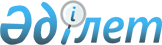 On approval of the Rules for maintaining electronic vehicle passports (vehicle chassis passports) and electronic passports of self-propelled vehicles and other types of equipment
					
			Invalidated
			
			Unofficial translation
		
					Decree of the Government of the Republic of Kazakhstan dated July 3, 2019 No. 471. Abolished by the Decree of the Government of the Republic of Kazakhstan dated 05/14/2024 No. 375
      Unofficial translation
      Footnote. Abolished by the Decree of the Government of the Republic of Kazakhstan dated 05/14/2024 No. 375




      In accordance with subparagraph 12-2) of Article 9 of the Law of the Republic of Kazakhstan dated April 17, 2014 “On Road Traffic”, the Government of the Republic of Kazakhstan RESOLVES:
      1. To approve the attached Rules for maintaining electronic vehicle passports (vehicle chassis passports) and electronic passports of self-propelled vehicles and other types of equipment.
      2. This resolution shall be enforced from the date of its signing. Rules for maintaining electronic passports of vehicles (passports
of the chassis of vehicles) and electronic passports of self-propelled vehicles and other types of 
equipment Chapter 1. General Provisions
      1. These Rules for maintaining electronic vehicle passports (vehicle chassis passports) and electronic passports of self-propelled vehicles and other types of equipment (hereinafter referred to as the Rules) are developed in accordance with the Law of the Republic of Kazakhstan dated April 17, 2014 “On Road Traffic”, a decision of the Eurasian Board of the Economic Commission of September 22, 2015 No. 122 “On approval of the Procedure for the operation of electronic vehicle passport systems (electronic vehicle chassis passports) and electronic passports in self-propelled vehicles and other equipment, "and determine the procedure for conducting electronic passports vehicles (chassis passports vehicles) and electronic passports self-propelled vehicles and other equipment.
      2. The following basic concepts are used in these Rules:
      1) the administrator of electronic vehicle passport systems (vehicle chassis passports) and electronic passports of self-propelled vehicles and other types of equipment (hereinafter referred to as the administrator of electronic passport systems) - an organization defined by the Eurasian Economic Commission entrusted with the coordination function for the design of electronic passport systems vehicles (vehicle chassis passports) and electronic passports of self-propelled vehicles and other types of equipment, including commissioning June, operation, optimization of performance, provision and access control, security, tracking issues of technical support of these systems, interaction with system participants and government bodies, inclusion of new participants in these systems, as well as initiating measures necessary to harmonize the legislation of the Eurasian member states economic union in the field of functions of these systems;
      2) the system of electronic vehicle passports (vehicle chassis passports) and electronic passports of self-propelled vehicles and other types of equipment (hereinafter referred to as the electronic passport system) is a structured complex that includes computing and communication equipment, software, linguistic means, information resources, system personnel and interacting according to the rules established in this system by participants and users, as well as implementing information technology ennyh functions of the system;
      3) the national operator (national administrator) of the electronic vehicle passport system (vehicle chassis passports) and electronic passports of self-propelled vehicles and other types of equipment (hereinafter - the national operator (national administrator) of the electronic passport system) - a legal entity organizing work with the administrator electronic passport systems with security and interaction with participants in the electronic passport system and government bodies;
      4 ) vehicle passport ( vehicle chassis passport ) - a passport issued for motor vehicles designed for driving on public roads with an internal combustion engine with a displacement of more than fifty cubic centimeters or an electric motor (electric motors) with a maximum (total) power of more than four kilowatts and / or maximum design speed of more than fifty kilometers per hour, and trailers for them (passport issued on the chassis of the vehicle funds in the case of delivery of the chassis to their customers);
      5) vehicle electronic passport (vehicle chassis passport) - vehicle passport (vehicle chassis passport), issued in the electronic vehicle passport system (vehicle chassis passports);
      6 ) passport of a self-propelled machine and other types of equipment - a passport issued for those having an internal combustion engine with a displacement of more than fifty cubic centimeters or an electric motor (electric motors) with a maximum (total) power of more than four kilowatts, tractors, self-propelled road-building, utility, agricultural machines and other ground-based trackless motor vehicles (except for motor vehicles intended for movement on public roads means having a maximum design speed of more than fifty kilometers per hour) and trailers for them;
      7) electronic passport of a self-propelled car and other types of equipment - a passport of a self-propelled car and other types of equipment, issued in the system of electronic passports of self-propelled cars and other types of equipment;
      8) authorized body (organization) - a body authorized to issue electronic vehicle passports included in the unified register of authorized bodies (organizations) of the member states of the Eurasian Economic Union and organizations of manufacturers of vehicles (chassis of vehicles), self-propelled vehicles and other types Techniques for issuing passports (electronic passports) of vehicles (chassis of vehicles), self-propelled cars and other types of equipment;
      9) information interaction - the exchange of information, which is presented in electronic digital form and verified by electronic digital signature, in the electronic passport system between participants in the electronic passport system;
      10) a unified register of authorized bodies (organizations) of the member states of the Eurasian Economic Union and organizations producing vehicles (chassis of vehicles), self-propelled cars and other types of equipment that issue passports (electronic passports) of vehicles (chassis of vehicles), self-propelled machines and other types of equipment (hereinafter referred to as the single register) - is formed and maintained by the Eurasian Economic Commission in electronic form on the basis of the national parts of the single register. The national part of the unified register is formed and maintained by an authorized body in the fields of industry and industrial and innovative development. Chapter 2. The procedure for maintaining electronic passports of vehicles (passports of the chassis
of vehicles) and electronic passports of self-propelled cars and other types of equipment
      3. Electronic passports are issued in electronic passport systems for owned by legal entities and individuals of the Republic of Kazakhstan, foreign individuals and legal entities, as well as individuals without citizenship:
      1) vehicles intended for movement on public roads , subject to state registration;
      2) vehicle chassis;
      3 ) self-propelled cars and other types of equipment subject to state registration.
      4. The procedure for the operation of electronic vehicle passport systems (electronic vehicle chassis passports) and electronic passports of self-propelled vehicles and other types of equipment (hereinafter referred to as the Procedure) and the list of information indicated in the electronic vehicle passport (vehicle chassis passport) and the electronic passport machines and other types of equipment, approved by the decision of the Board of the Eurasian Economic Commission of September 22, 2015 No. 122.
      5. The participants of electronic passport systems are:
      1) administrator of electronic passport systems;
      2) the national operator (national administrator) of the electronic passport system;
      3) manufacturers of vehicles (chassis of vehicles), self-propelled vehicles and other types of equipment included in the unified register, including organizations that manufacture products of the manufacturer and authorized by this manufacturer to issue electronic passports for the ones they collect products, information about which is entered by the manufacturer into a single register as information about organizations authorized to issue electronic passports for the collected products ktsiyu (hereinafter referred to as manufacturing organizations);
      4) authorized body (organization);
      5) Eurasian Economic Commission ;
      6) authorized state bodies:
      to ensure road safety in the part of state registration of vehicles (vehicle chassis) and road traffic accidents involving a vehicle (vehicle chassis), self-propelled vehicles and other types of equipment;
      in the field of customs ;
      7) local executive bodies regarding state registration of self-propelled vehicles and other types of equipment;
      8) operator of extended obligations of manufacturers (importers);
      9) the owner of the vehicle (vehicle chassis) of a self-propelled machine and other types of equipment;
      10) other persons interested in receiving (sending) information contained in electronic passports.
      6. Electronic passports are issued in electronic passport systems:
      1) manufacturer, in relation to vehicles (chassis of vehicles), self-propelled vehicles and other types of equipment manufactured by this manufacturer from the date of application of electronic passports;
      2) by an authorized body (organization) - in relation to:
      vehicles manufactured in the Republic of Kazakhstan under serial production conditions, the design of which was individually amended before being put into circulation, or manufactured in the Republic of Kazakhstan individually from an assembly kit
      either as a result of individual technical creativity, or imported into the Republic of Kazakhstan by an individual for their own needs, or imported into the Republic of Kazakhstan from among those previously allowed to participate in traffic outside the Republic of Kazakhstan;
      vehicles (chassis of vehicles), self-propelled vehicles and other types of equipment imported into the customs territory of the Eurasian Economic Union by an individual or legal entity for a period of more than 12 consecutive months;
      vehicles (vehicle chassis), self-propelled vehicles and other equipment, converted into state property in order , established by the legislation of the Republic of Kazakhstan ;
      transport vehicles (chassis of vehicles), self-propelled vehicles and other types of equipment imported into the customs territory of the Eurasian Economic Union, which are foreclosed;
      vehicles (chassis of vehicles), self-propelled cars and other types of equipment manufactured in the customs territory of the Eurasian Economic Union by the manufacturer, not included in the unified register ;
      vehicles (chassis of vehicles), self-propelled vehicles and other types of equipment put into circulation before the date of application of electronic passports;
      vehicles (chassis of vehicles), self-propelled vehicles and other types of equipment imported into the Republic of Kazakhstan from other member states of the Eurasian Economic Union for which an electronic passport of the vehicle has not been previously issued.
      7. A unique electronic passport number is generated in the electronic passport system in accordance with section II of the order and consists of 15 characters.
      8. The unique number of the electronic passport is assigned after filling out all the fields of the sections of the electronic passport filled in by the authorized body (organization) or manufacturer, included in the single register, and confirming the information contained in the electronic passport by electronic digital signature (electronic signature), and also after the national operator (national administrator) e-passport systems in conjunction with the authorized state body to ensure bezop clarity, the traffic in the system of electronic passports activities for the validation of the information provided in electronic passports. In case of discrepancies, the unique number of the electronic passport of the vehicle (passport of the chassis of the vehicle) and the electronic passport of self-propelled vehicles and other types of equipment are not assigned.
      9. The deadline for assigning a unique number for a vehicle’s electronic passport (vehicle chassis passport) and self-propelled vehicle’s electronic passport and other types of equipment should not exceed 24 hours after filling in all fields of the vehicle’s electronic passport sections (vehicle chassis passport) by an authorized body (organization) or organization-manufacturer, included in a single register , and confirmation of the information contained in the electronic vehicle passport (passport chasse vehicle), by applying a digital signature (digital signature).
      10. The deadline for the administrator of electronic passport systems to submit applications for amendments to electronic vehicle passports (vehicle chassis passports) and electronic passports of self-propelled vehicles and other types of equipment by the authorized body that carries out registration actions for vehicles, self-propelled vehicles and other types of equipment in The Republic of Kazakhstan, after the registration action has been completed, should not exceed 24 hours.
      11. After assigning a unique number for the vehicle’s electronic passport (vehicle chassis passport) and electronic passports of self-propelled vehicles and other types of vehicles, receipt of information on the release of goods (in case of importation) and fulfillment of extended obligations by manufacturers (importers) during the initial registration of the vehicle, established by the Environmental Code of the Republic of Kazakhstan, the electronic vehicle passport (vehicle chassis passport) is automatically assigned with active tatus.
      12. Electronic passports of vehicles (passport of the chassis of vehicles), as well as self-propelled cars and other types of equipment are issued by authorized bodies (organizations) in accordance with the authority, information about which is included in a single register.
      13. The national operator (national administrator) of the electronic passport system determines the tariffs and the procedure for paying for services when issuing an electronic passport of a vehicle (passport of a vehicle chassis), an electronic passport of a self-propelled car, and other types of equipment and amending them.
      14. The national operator (national administrator) of the electronic passport system submits, at the request of the authorized bodies in the fields of industry and industrial and innovative development, road safety, customs, the agro-industrial complex and local executive bodies, the information contained in electronic passports vehicles (vehicle chassis passports) and electronic passports of self-propelled cars and other types of equipment with any status, in full with and without charge for use solely for the implementation of state tasks and functions.
      15. The national operator (national administrator) of the electronic passport systems introduces additional information of the electronic passport that is informational in accordance with the list provided in Appendix 1 to the Rules in the section “Other information that is informational” sent by the participants of the electronic passport system, as well as received through information interaction with other information systems.
      16. Additional information about the owner of the vehicle (vehicle chassis), self-propelled vehicle and other types of equipment - an individual is entered by the national operator (national administrator) of electronic passport systems or an authorized body (organization) on a voluntary basis in electronic passports in accordance with the Law of the Republic Kazakhstan “On personal data and their protection” with the consent of this person to the processing of personal data. The specified consent shall be drawn up in writing or electronically in the form, in accordance with Appendix 2 to the Rules, during the registration operations of a vehicle, a self-propelled vehicle and other types of equipment.
      The national operator (national administrator) of electronic passport systems introduces additional information into the electronic passport about the first owner of the vehicle (vehicle chassis), self-propelled vehicle and other types of equipment based on information interaction with manufacturers or the authorized body (organization).
      17. The national operator (national administrator) of electronic passport systems or the authorized body (organization) shall enter in electronic passports additional information about the second and subsequent owners of the vehicle (vehicle chassis), self-propelled vehicle and other types of equipment, presented in accordance with the procedure and based on contractual relationships with participants in the interaction.
      18. The national operator (national administrator) of electronic passport systems or an authorized body (organization) shall add additional information about the technical inspection of the vehicle in electronic vehicle passports (vehicle chassis passports) through information interaction with a single information system for mandatory technical inspection .
      19. The national operator (national administrator) of electronic passport systems or an authorized body (organization) shall add to the electronic passport additional information on restrictions (burdens) on the vehicle (vehicle chassis), self-propelled vehicles and other types of equipment by agreement based on information interaction represented by:
      1) the mortgagor and the mortgagee (financial organizations and microfinance organizations) - in respect of vehicles (chassis of vehicles) held by them as a mortgage (leasing), with confirmation of the transaction in accordance with the terms of the document containing information on the mortgage (leasing);
      2) by bailiffs - in respect of vehicles (chassis of vehicles) that are seized in the framework of enforcement proceedings;
      3) by state bodies - in accordance with the powers stipulated by the legislation of the Republic of Kazakhstan, in the manner and on conditions determined by bilateral agreements with the national operator (national administrator) of the electronic passport system for information interaction.
      20. The national operator (national administrator) of electronic passport systems or the authorized body (organization) shall add to the electronic passport additional information about traffic accidents involving a vehicle, self-propelled vehicles and other types of equipment obtained through information interaction with the information system of the authorized state body to ensure road safety.
      21. Participants of electronic passport systems by the national operator (national administrator) of the electronic passport system on a contractual basis are provided with access to information (including additional information) contained in electronic vehicle passports (vehicle chassis passports) and electronic passports of self-propelled vehicles and other types of equipment, and services of electronic passport systems in the amount, manner and on the conditions determined by the national operator (national administrator) of the system electronic passports, except in cases prescribed by the rules.
      22. The formation of additional information in electronic vehicle passports (vehicle chassis passports) with the status of “canceled”, “disposed of” and “canceled” is not allowed. The list of additional information of an informational nature indicated in the section
“Other information of an informational nature” of an electronic vehicle passport, electronic passport of a vehicle
chassis and electronic passport of self-propelled vehicles and other types of equipment
      1. For an electronic passport of a vehicle and an electronic passport of a vehicle chassis:
      1) information about the owner of the vehicle:
      legal entity (individual entrepreneur):
      full name of the legal entity (surname, name, patronymic (if any) of an individual entrepreneur);
      BIN of a legal entity, IIN of an individual entrepreneur;
      mobile phone number of a legal entity (individual entrepreneur);
      email address of a legal entity (individual entrepreneur);
      individual:
      surname, name, patronymic (if any) of an individual;
      date of birth of an individual;
      IIN of an individual;
      name of an identity document of an individual;
      number of an identity document of an individual;
      Date of issue of an identity document of an individual;
      mobile phone number of an individual;
      email address of an individual;
      document proving ownership of the vehicle:
      name of the document certifying the ownership of the vehicle;
      number of the document certifying the ownership of the vehicle;
      date of issue of a document certifying ownership of the vehicle;
      date of transfer of ownership of the vehicle;
      vehicle value;
      vehicle odometer readings;
      2) information about the technical inspection of the vehicle:
      technical inspection operator who performed the technical inspection of the vehicle:
      name (name of legal entity or surname, name, patronymic (if any) of an individual entrepreneur);
      BIN of the legal entity;
      IIN of an individual entrepreneur;
      date of technical inspection;
      diagnostic card registration number;
      vehicle odometer readings;
      the result of technical inspection of the vehicle;
      3) information about restrictions (encumbrances) in relation to the vehicle:
      the name of the body (organization) that imposed (removed) the restriction (encumbrance);
      type of restriction (encumbrance);
      name of the document in accordance with which the restriction (encumbrance) was imposed (lifted);
      number of the document in accordance with which the restriction (encumbrance) was imposed (lifted);
      the date of execution (conclusion) of the document in accordance with which the restriction (encumbrance) was imposed (lifted);
      term of restriction (encumbrance) and (or) date of lifting the restriction (encumbrance);
      4) information about traffic accidents involving a vehicle:
      date, time and place (address) of the incident involving the vehicle;
      Description of vehicle damage
      vehicle odometer reading.
      2. For an electronic passport of a self-propelled car and other types of equipment:
      1) information about the owner of the self-propelled car and other types of equipment:
      legal entity (individual entrepreneur):
      full name of the legal entity (surname, name, patronymic (if any) of an individual entrepreneur);
      BIN of a legal entity, IIN of an individual entrepreneur;
      mobile phone number of a legal entity (individual entrepreneur);
      email address of a legal entity (individual entrepreneur);
      individual:
      surname, name, patronymic (if any) of an individual;
      date of birth of an individual;
      IIN of an individual;
      name of an identity document of an individual;
      number of an identity document of an individual;
      Date of issue of an identity document of an individual;
      mobile phone number of an individual;
      email address of an individual;
      document certifying ownership of the self-propelled car and other types of equipment:
      name of the document certifying ownership of the self-propelled car and other types of equipment;
      number of the document certifying the ownership of the self-propelled car and other types of equipment;
      date of issue of a document certifying ownership of the self-propelled vehicle and other types of equipment;
      the date of transfer of ownership of the self-propelled vehicle and other types of equipment;
      the cost of a self-propelled car and other types of equipment;
      Indications of the odometer (if available) and (or) the hour meter for hours worked (if available) of a self-propelled machine and other types of equipment;
      2) information about restrictions (encumbrances) in relation to a self-propelled machine and other types of equipment:
      the name of the body (organization) that imposed (removed) the restriction (encumbrance);
      type of restriction (encumbrance);
      name of the document in accordance with which the restriction (encumbrance) was imposed (lifted);
      number of the document in accordance with which the restriction (encumbrance) was imposed (lifted);
      the date of execution (conclusion) of the document in accordance with which the restriction (encumbrance) was imposed (lifted);
      term of restriction (encumbrance) and (or) date of lifting the restriction (encumbrance);
      3) information about traffic accidents involving self-propelled vehicles and other types of equipment:
      date, time and place (address) of the accident involving self-propelled vehicles and other types of equipment;
      a description of damage to self-propelled vehicles and other types of equipment;
      Indications of the odometer (if any) and (or) the hour meter for hours worked (if any) of the self-propelled machine and other types of equipment. AGREEMENT
on the processing of personal data
      ________________ "__" _______ 20__ 
      Personal data subject: ________________________________________________________________ 
      ________________________________________________________________
      (surname, name, patronymic (if any) in full)
      ________________________________________________________________
      (name of the identity document)
      series _______ No. _______ issued ___________________________________
      _______________________________________________________________,
      (by whom and when the document was issued)
       resident at:
      ___________________________________________,
      I decide on the presentation of my personal data and give my consent to their processing freely, by my own will and in my interest.
       Name and address of the operator receiving the consent of the personal 
      data subject : ________________________________________________________
      ________________________________________________________.
      Name and address of the person carrying out personal data processing together with the
      operator in the interests of the personal data subject:
      _________________________________________________________________,
      ________________________________________________________________
      _________________________________________________________________.
      Consent is given to the processing of personal data with the aim of entering information into the electronic passport of the vehicle (electronic passport of the vehicle chassis ) and the electronic passport of self-propelled vehicles and other types of equipment about the owner of the vehicle (chassis of the vehicle), self-propelled vehicles and other types of equipment and identification and authentication of the subject of personal data in electronic passports vehicles (e-passports chassis vehicles), electronic x passports of self-propelled vehicles and other equipment (hereinafter - the system of electronic passports), providing the possibility of obtaining information from the e-passport systems and the entry of data in the vehicle electronic passport (e-passport vehicle chassis means) and e-passport self-propelled vehicles and other equipment. 
      Consent is given to the processing of the following personal data: 
      surname, name, patronymic (if any); 
      Date of Birth; individual identification number; 
      identity document:
       name of the document,
       number of the document, 
      series (if any) of the document, 
      date of issue of the document; 
      Telephone number; 
      E-mail address.
       The consent is given to the processing of personal data using the following means
      automation or without such means, which includes collection, recording,
      systematization, accumulation, storage, refinement (updating, modification), extraction,
      use, transfer (provision, access), depersonalization, blocking, removal,
      the destruction of personal data.
       The consent to the processing of personal data is valid indefinitely, until its withdrawal.
      by the subject of personal data by written request to the operator.
       The subject of personal data is notified that in the event of withdrawal by the subject
      of personal data of the consent to processing of personal data, the operator has the right to
      Continue processing of personal data without the consent of the subject of personal data in
      in accordance with the Law of the Republic of Kazakhstan dated 21 May 2013 "On Personal Data
      and protecting them."
       The signature of the subject (subject representative) of personal data:
       ____________________________________________________________
       (name, surname, patronymic  (if any) in full, signature) 
					© 2012. «Institute of legislation and legal information of the Republic of Kazakhstan» of the Ministry of Justice of the Republic of Kazakhstan
				
      Prime Minister 

      of the Republic of Kazakhstan

 A. Mamin 
Approved by the
Decree of the Government of the
Republic of Kazakhstan
dated July 3, 2019 No. 471Appendix 1
to the Rules for maintaining
electronic
vehicle passports
(vehicle chassis passports
) and electronic
passports of self-propelled vehicles and
other types of equipmentAppendix 2
to the Rules for maintaining
electronic
vehicle passports
(vehicle chassis passports
) and electronic
passports of self-propelled vehicles and
other types of equipment(the form)
Personal data obtained with the consent of the representative of the subject
On behalf of the representative of the personal data subject__________________________________________________ (surname, name, patronymic (if any) in full)__________________________________________________ (name of the identity document)series ________ No. ______ issued ______________________________________________________________________, (by whom and when the document was issued)resident at:___________________________________________________________________________________________________,acting on behalf of the subject of personal dataon the basis ________________________________________________________________________________________, (details of the power of attorney or other document Confirm giving authority to the representative of the personal data subject)